樹德科技大學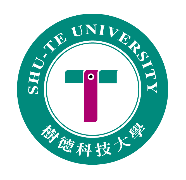 樹德科技大學樹德科技大學樹德科技大學樹德科技大學樹德科技大學樹德科技大學器材借用表器材借用表器材借用表器材借用表器材借用表器材借用表器材借用表器材名稱數量數量放置地點放置地點放置時間撤收時間摺疊桌張摺疊椅張白色塑膠椅張立牌支大看板個紅絨支備註『桌巾』請親至 總務處事務組櫃台 領取。如『非行政性質活動』，請活動單位自行安排人員搬運借用器材；並請填寫『搬運時間』方便承辦人接洽。如有不便，請見諒。『桌巾』請親至 總務處事務組櫃台 領取。如『非行政性質活動』，請活動單位自行安排人員搬運借用器材；並請填寫『搬運時間』方便承辦人接洽。如有不便，請見諒。『桌巾』請親至 總務處事務組櫃台 領取。如『非行政性質活動』，請活動單位自行安排人員搬運借用器材；並請填寫『搬運時間』方便承辦人接洽。如有不便，請見諒。『桌巾』請親至 總務處事務組櫃台 領取。如『非行政性質活動』，請活動單位自行安排人員搬運借用器材；並請填寫『搬運時間』方便承辦人接洽。如有不便，請見諒。『桌巾』請親至 總務處事務組櫃台 領取。如『非行政性質活動』，請活動單位自行安排人員搬運借用器材；並請填寫『搬運時間』方便承辦人接洽。如有不便，請見諒。『桌巾』請親至 總務處事務組櫃台 領取。如『非行政性質活動』，請活動單位自行安排人員搬運借用器材；並請填寫『搬運時間』方便承辦人接洽。如有不便，請見諒。活動名稱：活動名稱：活動名稱：活動名稱：活動名稱：活動名稱：活動名稱：活動時間：活動時間：活動時間：活動時間：活動時間：活動時間：活動時間：活動負責人：活動負責人：活動負責人：活動負責人：連絡電話：連絡電話：連絡電話：借用單位：借用單位：借用單位：借用單位：搬運時間：搬運時間：搬運時間：借用人：借用人：借用人：借用人：連絡電話：連絡電話：連絡電話：